This form is intended for use by persons or groups seeking a Determination of Eligibility (DOE) for listing in the National Register of Historic Places (National Register) or the Indiana Register of Historic Sites and Structures (State Register). Those seeking information for Federal Review under Section 106 of the National Historic Preservation Act of 1966, as amended, or State Review under Indiana Code 14-21-1 Sections 14, 16, or 18, should contact Environmental Review staff at the Division of Historic Preservation and Archaeology (DHPA) for guidance.	Please indicate by check mark if you are seeking a Determination of Eligibility for the Office of Community and Rural Affairs Historic Renovation Grant Program. Determinations for this program will only be accepted for single resources or complexes of related resources.  See below for information regarding determinations for historic districts.Determinations of Eligibility for historic districts will only be considered for National Register listing. Indiana Code 14-21-1-15 and 14-1-1-17, which pertain to the State Register, do not include a provision for listing historic districts in the State Register only; historic districts are listed in the State Register through the National Register listing process. Please contact National Register staff at the DHPA for further information.If you are seeking a change in classification for a noncontributing building in a listed historic district, please contact the DHPA National Register staff or the Historic Architecture Specialist for guidance.For unusual property types or non-architecturally significant properties, please contact the DHPA National Register staff for additional guidance.The DHPA staff meet monthly to review and evaluate DOE requests. Requests must be received by close of business on the Friday prior to each meeting date. See the Eligibility Section of the National & State Registers page on the DHPA website (www.IN.gov/dnr/historic-preservation/help-for-owners/national-and-state-registers/eligibility/) for deadline dates. The DHPA staff will respond to your request within forty-five (45) days of receipt. Please note that all requested information must be submitted in order for DHPA staff to complete a review. Applicants will be notified of incomplete applications. Additional information may be requested and will be reviewed at the next available meeting based on the date of receipt.Not every old building or resource is eligible for listing in the National or State Registers. In order to be eligible for listing, a property should be at least fifty (50) years old, maintain a certain degree of architectural and/or historical integrity, and have significance at the local, state, or national level in at least one of the following four categories:Events - Properties associated with events that were important to our history. Persons - Properties associated with the lives of persons significant in our history. Architecture/Design - Buildings, structures, or objects with architectural or engineering importance. They may be the work of a master, or possess high artistic value. Groupings of properties may share a common heritage, such as a historic district. Information - Resources that have yielded, or may yield in the future, important information about our prehistory or history. For more information on the National and State Registers, please visit http://www.in.gov/dnr/historic-preservation/help-for-owners/national-and-state-registers/. This form and accompanying plans and maps may be submitted in hard copy or as digital files on CD.  Photographs should be submitted on CD.* From the State Historic Architectural and Archaeological Research Database (SHAARD) (https://www.in.gov/dnr/historic-preservation/help-for-owners/national-and-state-registers/shaard-database/). In order for DHPA staff to efficiently review the DOE request, all pertinent information must be included on the form.  Information from newspaper articles, county or family histories, websites, and other sources that is relevant to the description or significance of the property must be included in the narrative.DescriptionFill in the section that best describes the resource(s) for which you are requesting the DOE:Building or group of related resources (house, commercial building, community landmark building, farmstead, campus, etc.):  Describe the historic and current physical appearance and condition of the building, buildings, and/or property. Include the date(s) of construction, architect/designer/builder (if known), and information about materials, such as type of siding, windows, or masonry, if appropriate. Describe the interior layout of key buildings. Include information about significant alterations to resources and the overall property.  Include dates of alterations (if known). Please indicate if a building or resource has been moved from its original location.  If more than one building or resource is present, include a brief description of each. For each building or resource determine which ones contribute to the significance of the property and which ones do not. Resources that contribute to a property are those that are at least fifty (50) years old and retain integrity. Resources that are less than fifty (50) years old and/or have been significantly altered from their original appearance should be considered noncontributing. (Space will expand to accommodate text.)Site (Cemetery, park, battlefield, etc.): Describe the historic and current physical appearance and condition of the site.  Include the date of establishment, name of architect/designer/builder (if known), and information about any buildings, structures, objects, or features (natural and manmade) located within the site (date(s) of construction, function/use, architectural style/type, etc.). Include information about significant alterations to resources and the overall property. Include dates of alterations (if known). For each resource or feature determine which ones contribute to the significance of the site and which ones do not. Resources that contribute to a property are those that are at least fifty (50) years old and retain integrity. Resources that are less than fifty (50) years old and/or have been significantly altered from their original appearance should be considered noncontributing. (Space will expand to accommodate text.)Structure (Bridge, water tower, band shell, etc.): Describe the historic and current physical appearance and condition, function/use, and overall setting of the structure(s). Include the date(s) of construction, architect/designer/builder (if known). Include information about significant alterations to resources and the overall property. Include dates of alterations (if known). (Space will expand to accommodate text.)Object (Statue, sculpture, etc.): Describe the historic and current physical appearance and condition, function/use, and overall setting of the object(s). Include the date(s) of construction, architect/designer/builder (if known). Include information about significant alterations to resources and the overall property. Include dates of alterations (if known). (Space will expand to accommodate text.)Historic District: Describe the overall district make-up, including architectural styles and types represented, date range of development, names of architects/designers/builders (if known), and information about any structures, objects, or features (natural and manmade) located within the district (date(s) of construction, function or use, architectural style/type, etc.). For each resource or feature determine which ones contribute to the significance of the site and which ones do not. Resources that contribute to a property are those that are at least fifty (50) years old and retain integrity. Resources that are less than fifty (50) years old and/or have been significantly altered from their original appearance should be considered noncontributing. For districts of fifty (50) resources or less, please include a precise resource count; for districts of more than fifty (50) resources, please include an approximate number of resources and an estimated resource count (e.g., 65% contributing/35% noncontributing). (Space will expand to accommodate text.)SignificanceProvide a brief discussion of why the property or district is significant: architecturally - it is a good example of an architectural style or type or has a concentration of good examples; historically - it is associated with important events or persons; and/or archaeologically – it has yielded or has the potential to yield important information about history or pre-history. (Space will expand to accommodate text.)HistoryProvide a brief history of the property or district including information regarding former owners and uses. (Space will expand to accommodate text.)Maps and PlansProvide an overall site plan of the property or district with the proposed boundary clearly indicated. This can be an internet-based satellite or aerial map with a hand-drawn boundary. The site plan can also be hand-drawn and does not have to be to-scale, but should be an accurate representation of the layout, placement, and relationship of the resources and the overall property. Label all resources. For individual buildings and groups of related buildings, provide floor plans for each key building. The plans do not have to be to-scale but should be an accurate representation of the layout and size of rooms and spaces. Label all principal spaces.Include a north arrow and street names on all plans and maps.PhotographsProvide full-color photographs. Digital photograph files are preferred, however printed photos will be accepted. Digital photo files must be JPEG or TIF format on CD. Please be advised that digital photos taken with a cell phone or tablet may need to be converted to JPEG or TIF format prior to submission to DHPA. Printed photos must be standard 3” x 5” or 4” x 6” on photo paper or can be on 8 ½” x 11” paper with no more than two (2) photos per page. Each photo should be labeled with a distinct number.  The location and direction of photographs should be indicated on the site plan and floor plans. Do not send images in a Power Point file or other digital presentation or embed images in a document.Building or group of related resources: For a single building, ten (10) to twelve (12) photos should be sufficient. For large buildings or groups of related buildings, submit enough photos to adequately document the resource(s). For exteriors, provide photos of each façade of key buildings (more than one façade can appear in a photograph). For properties including more than one building, provide a view of each building. It is acceptable to include more than one building per photograph. For interiors, provide full-room views of all principal spaces. Interior photographs are required for individual buildings and complexes of related resources (schools, religious institutions, farmsteads, etc.).  Site: Include sweeping views illustrating as much as possible the extent of the site and any features that contribute to its significance.  Photos should include representative examples of buildings, structures, or objects located on the site.  Structure and Object: Submit enough photographs to adequately document the structure or object and its immediate setting.Historic District: Submit enough photos to adequately document the district as a whole. Photos for historic districts should provide good geographic coverage and convey the overall character of the entire district, including representative examples of architectural styles and types, other features necessary to convey significance, and noncontributing resources. Streetscapes showing multiple buildings are recommended. A few photos showing resources immediately outside the district should be included to convey boundary justification.Submit to: Indiana Department of Natural ResourcesDivision of Historic Preservation and Archaeology402 West Washington Street, Room W274Indianapolis, Indiana 46204Telephone Number:  317-232-1646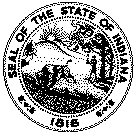 REQUEST FOR DETERMINATION OF ELIGIBILITY FOR THE NATIONAL REGISTER OF HISTORIC PLACES AND THE INDIANA REGISTER OF HISTORIC SITES AND STRUCTURESState Form 56286 (R2 / 4-23)INDIANA DEPARTMENT OF NATURAL RESOURCESDIVISION OF HISTORIC PRESERVATION AND ARCHAEOLOGY Applicant InformationApplicant InformationNameNameCompany or Organization (if applicable)Company or Organization (if applicable)Mailing Address (number and street, city, state, and ZIP code)Mailing Address (number and street, city, state, and ZIP code)Telephone number(     )      E-mail addressProperty InformationProperty InformationProperty InformationHistoric name (if applicable)Historic name (if applicable)Historic name (if applicable)Address (number and street, city, state, and ZIP code) / LocationAddress (number and street, city, state, and ZIP code) / LocationAddress (number and street, city, state, and ZIP code) / LocationCityTownshipCountyIndiana Historic Sites and Structures Inventory survey number (xxx-xxx-xxxxx) *Indiana Historic Sites and Structures Inventory survey number (xxx-xxx-xxxxx) *Indiana Historic Sites and Structures Inventory survey number (xxx-xxx-xxxxx) *